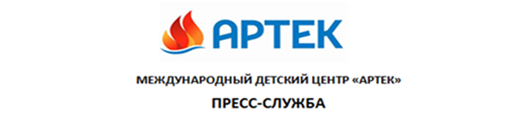 «У Артека на носу приютился Суук-Су» – 115 лет назад основан знаменитый курорт1 августа 2018 г.1 августа 2018 года в МДЦ «Артек» прошла «юбилейная» экскурсия по дворцу «Суук-Су», приуроченная  115-летию со дня основания знаменитого гурзуфского курорта «Суук-Су». Сегодня эта историко-культурная жемчужина находится на территории детского центра «Артек»: здесь расположился лагерь «Лазурный», а в здании дворца находится Музей истории «Артека» и знаменитый Музей космонавтики.Посетить «Суук-Су» может любой желающий – ежемесячно более 4 тыс. экскурсантов знакомятся  с этим памятником и уникальными историческими экспонатами, в том числе артековцы, гости детского центра и туристы из разных регионов страны – отдыхая в Крыму, они записываются на экскурсию по «Артеку» с обязательным посещением дворца «Суук-Су».«Сегодня «Суук-Су» – не только исторический памятник, но и часть образовательного ландшафта «Артека». И даже шире – культурного ландшафта Крыма: это новая и очень привлекательная точка на крымской туристической карте. В ходе реконструкции «Артека» мы уделяли особое внимание бережному сохранению исторического наследия и облика дворца «Суук-Су». Расположенный там музей превратился в зрелищную мультимедийную экспозицию, и это пример того, как исторические памятники могут интегрироваться в современные технологии образования», – рассказал директор «Артека» Алексей Каспржак.История «Суук-Су» началась с того, что в 1897 году семья железнодорожного инженера-мостостроителя – Владимир Иванович Березин и Ольга Михайловна Соловьёва – приобрела 40 гектаров земли для будущего курорта, а сам дворец «Суук-Су» (что в переводе с тюркского означает «холодная вода») был построен в 1903 году по проекту архитектора Н.П. Краснова. Открытие курорта состоялось в том же 1903 году, и он мгновенно стал популярнейшим местом отдыха и оздоровления на Южном берегу Крыма. Курорт включал 6 гостиниц, ресторан, библиотеку, морские пляжи, русскую баню, молочные фермы, водолечебницы. Был на курорте и свой неаполитанский оркестр, дирижером и скрипачом которого был Фидерико Паладино. Парк вокруг дворца был заложен хозяином еще в конце XIX века – за ним ухаживали лучшие садовники из поместий генерала Раевского в Партените и Карасане. В 1913 году на Всероссийской гигиенической выставке курорт был награжден Большой золотой медалью. Достоинства «Суук-Су» быстро оценили русская аристократия и цвет художественной жизни России – здесь бывали Скрябин, Бунин, Чехов, Суриков, Коровин, Шаляпин, Вяльцева, царские министры и сам император. Николай II посетил курорт в 1913 году. А Федор Шаляпин, очарованный красотой места, приобрел у хозяйки О.М. Соловьевой Пушкинскую скалу – певец хотел построить на ней «Замок искусств» для одаренной молодежи. Замок был спроектирован, начались строительные работы, но события 1917 года прервали реализацию проекта. После Октябрьской революции курорт был национализирован, а в 1936 году передан «Артеку». Во время Великой Отечественной войны, когда Крым был оккупирован фашистскими войсками, немцы сделали из «Суук-Су» дом отдыха для офицеров. В  ночь на 1  января 1942 года дворец сгорел. Восстановлен в 50-е годы XX века. Сегодня дворец «Суук-Су» открыт для посещения. Каждый будний день здесь проходят экскурсии для всех желающих https://artek.org/zhizn-arteka/excursion/. Посетители смогут увидеть уникальный Музей космонавтики «Артека», заложенный еще Юрием Гагариным в 1967 году. Вместе с дворцом экскурсантам покажут и «Артек» – детские лагеря, парк комплекса «Горный», знаменитые школу и стадион «Артека».Пресс-служба «Артека»:Пресс-служба «Артека»:в Москве:+7 916 8042300  press.artek@primum.ruПресс-служба «Артека»:Пресс-служба «Артека»:в Крыму:  +7 978 7340444 press@artek.orgАктуальные
интернет-ресурсы «Артека»:Актуальные
интернет-ресурсы «Артека»:Актуальные
интернет-ресурсы «Артека»:Фотобанкhttp://artek.org/press-centr/foto-dlya-pressy/http://artek.org/press-centr/foto-dlya-pressy/Youtube-каналwww.youtube.com/c/artekrussiawww.youtube.com/c/artekrussiaSM-аккаунтыvk.com/artekrussiavk.com/artekrussiawww.facebook.com/artekrussiawww.facebook.com/artekrussiawww.instagram.com/artekrussia/www.instagram.com/artekrussia/